김치만들기 (Kimchi-Kurs)Möchten Sie selbst Kimchi machen und essen?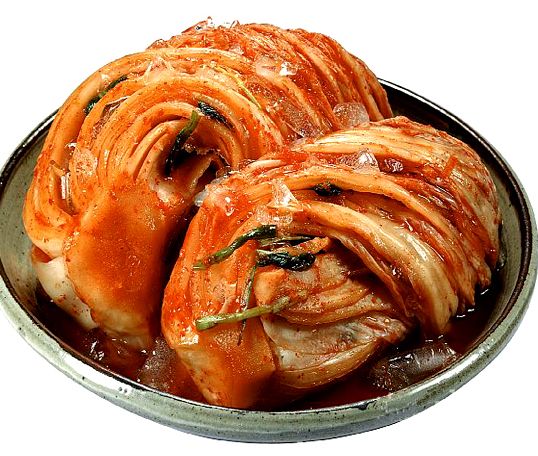 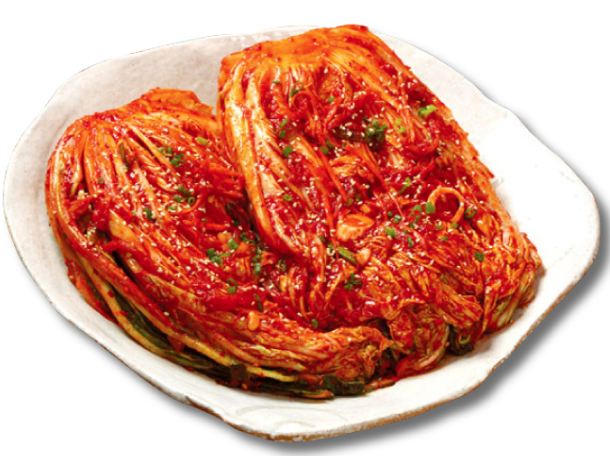 - Datum und Zeit: Samstag, den 12.11.2022, 10:00 Uhr - Wo: Wilhelmstr. 133 / Raum. 30- Anmeldung : Ab 9 Uhr, 24.10.2022, Google Form- Nur 20 Plätze frei! First come first serve!- Mitnehmen: 2L Box um Kimchi nach Hause zu nehmen. 
- Unkostenbeitrag: 10,00 € / Person-  Kontakt: e-mail (mail@sejong.uni-tuebingen.de) - Beschreibung: In diesem Kurs machen Sie selbst Kimchi mit Hilfe und können das Selbstgemachte nach Hause nehmen. 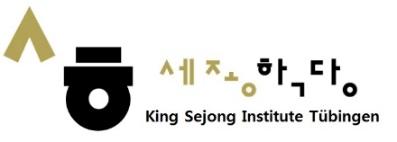 